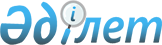 Атбасар аудандық мәслихатының 2011 жылғы 9 желтоқсандағы № 4С 40/2 "2012-2014 жылдарға арналған аудан бюджеті туралы" шешіміне өзгерістер мен толықтырулар енгізу туралы
					
			Күшін жойған
			
			
		
					Ақмола облысы Атбасар аудандық мәслихатының 2012 жылғы 20 наурыздағы № 5С 2/12 шешімі. Ақмола облысы Атбасар ауданының Әділет басқармасында 2012 жылғы 29 наурызда № 1-5-179 тіркелді. Қолданылу мерзімінің аяқталуына байланысты күші жойылды - (Ақмола облысы Атбасар аудандық мәслихатының 2014 жылғы 4 қарашадағы № 194 хатымен)      Ескерту. Қолданылу мерзімінің аяқталуына байланысты күші жойылды - (Ақмола облысы Атбасар аудандық мәслихатының 04.11.2014 № 194 хатымен).      РҚАО ескертпесі:

      Мәтінде авторлық орфография және пунктуация сақталған.



      Қазақстан Республикасының 2008 жылғы 4 желтоқсандағы Бюджет кодексінің 106 бабының 2 тармағының 4), 5) тармақшаларына, 109 бабының 1, 5 тармақтарына, «Қазақстан Республикасындағы жергілікті мемлекеттік басқару және өзін-өзі басқару туралы» Қазақстан Республикасының 2001 жылғы 23 қаңтардағы Заңының 6 бабының 1 тармағының 1) тармақшасына сәйкес, Атбасар аудандық мәслихаты ШЕШІМ ЕТТІ:



      1. Атбасар аудандық мәслихатының «2012 – 2014 жылдарға арналған аудан бюджеті туралы» 2011 жылғы 9 желтоқсандағы № 4С 40/2 (нормативтік құқықтық актілерді мемлекеттік тіркеудің Тізілімінде № 1-5-173 тіркелген, 2012 жылғы 27 қаңтардағы «Атбасар», «Простор» газеттерінде жарияланған) шешіміне келесі өзгерістер мен толықтырулар енгізілсін:

      1 тармақ жаңа редакцияда баяндалсын:

      «1. 2012 – 2014 жылдарға арналған аудан бюджеті 1, 2 және 3 қосымшаларына сәйкес, оның ішінде 2012 жылға келесі көлемде бекітілсін:

      1) түсімдер – 3521283,1 мың теңге, оның ішінде:

      салықтық түсімдер бойынша – 801296,0 мың теңге;

      салықтық емес түсімдер бойынша – 39439,0 мың теңге;

      негізгі капиталды сатудан түскен түсімдер бойынша – 13000,0 мың теңге;

      трансферттер түсімдері бойынша – 2667548,1 мың теңге;

      2) шығындар – 3590478,6 мың теңге;

      3) таза бюджеттік кредиттеу – 129986,0 мың теңге;

      бюджеттік кредиттер – 131249,0 мың теңге;

      бюджеттік кредиттерді өтеу – 1263,0 мың теңге;

      4) қаржы активтерімен операциялар бойынша сальдо – 0 мың теңге;

      қаржы активтер сатып алу – 0 мың теңге;

      мемлекеттің қаржы активтерін сатудан түсетін түсімдер – 0 мың теңге;

      5) бюджет тапшылығы (профицит) – (-199181,5) мың теңге;

      6) бюджет тапшылығын қаржыландыру (профицитін пайдалану) – 

      199181,5 мың теңге;

      қарыздар түсімі – 116989,0 мың теңге;

      қарыздарды өтеу – 1263,0 мың теңге;

      бюджет қаражатының пайдаланылатын қалдықтары – 83455,5 мың теңге.»;

      7 тармақ жаңа редакцияда баяндалсын:

      «7. 2012 жылға арналған аудан бюджетінің шығыстар құрамында Атбасар қаласында 320 орынды балабақша құрылысына облыстық бюджеттен дамуға 250000,0 мың теңге сомада нысаналы трансферттер қарастырылғаны ескерілсін.»;

      келесі мазмұнды 10-1 тармағымен толықтырылсын:

      «10-1. 2012 жылға арналған аудан бюджетінің шығыстар құрамында автомобиль жолдарын жөндеуге облыстық бюджеттен 25132,1 мың теңге сомада ағымдағы нысаналы трансферттер қарастырылғаны ескерілсін.»;

      20 тармақ жана редакцияда баяндалсын:

      «20. 2012 жылға арналған аудан бюджетінің шығыстар құрамында мектеп мұғалімдеріне және мектепке дейінгі білім беру ұйымдары тәрбиешілеріне біліктілік санаты үшін қосымша ақының мөлшерін арттыруға республикалық бюджеттен 31895,0 мың теңге сомада ағымдағы нысаналы трансферттер қарастырылғаны ескерілсін.»;

      келесі мазмұнды 21-1 тармағымен толықтырылсын:

      «21-1. 2012 жылға арналған аудан бюджетінің шығыстар құрамында Атбасар қаласындағы № 4 "Еркежан" (140 орын) балабақшасын жабдықтауға және ұстауға облыстық бюджеттен 14300,0 мың теңге сомада ағымдағы нысаналы трансферттер қарастырылғаны ескерілсін.»;

      Атбасар аудандық мәслихатының «2012-2014 жылдарға арналған аудан бюджеті туралы» 2011 жылғы 9 желтоқсандағы № 4С 40/2 шешіміне 1, 4 қосымшалары осы шешімнің 1, 2 қосымшаларына сәйкес жаңа редакцияда баяндалсын.



      2. Осы шешім Ақмола облысының Әділет департаментінде мемлекеттік тіркелген күннен бастап күшіне енеді және 2012 жылдың 1 қаңтарынан қолданысқа енгізіледі.      Сессия төрағасы,

      Атбасар аудандық

      мәслихатының хатшысы                       Борұмбаев Б.А.      «келісілді»      Атбасар ауданының

      әкімі                                      Әубәкіров Р.Ш.

Атбасар аудандық мәслихатының

2012 жылғы 20 наурыздағы

№ 5С 2/12 шешіміне

1 қосымша

Атбасар аудандық мәслихатының

2012 жылғы 20 наурыздағы

№ 5С 2/12 шешіміне

2 қосымша Аудандық маңызы бар қаланың, ауылдық (селолық) округтің бюджеттік бағдарламалары
					© 2012. Қазақстан Республикасы Әділет министрлігінің «Қазақстан Республикасының Заңнама және құқықтық ақпарат институты» ШЖҚ РМК
				СанатыСанатыСанатыСанаты2012 жылСыныбыСыныбыСыныбы2012 жылІшкі сыныбыІшкі сыныбы2012 жылАтауы2012 жыл12345I. ТҮСІМДЕРI. ТҮСІМДЕРI. ТҮСІМДЕРI. ТҮСІМДЕР3 521 283,11САЛЫҚТЫҚ ТҮСІМДЕР801 296,001Табыс салығы73 916,02Жеке табыс салығы73 916,003Әлеуметтік салық437 592,01Әлеуметтік салық437 592,004Меншікке салынатын салықтар242 236,01Мүлікке салынатын салықтар150 709,03Жер салығы29 274,04Көлік құралдарына салынатын салық59 088,05Бірыңғай жер салығы3 165,005Тауарларға, жұмыстарға және қызметтерге салынатын iшкi салықтар40 600,02Акциздер7 432,03Табиғи және басқа да ресурстарды пайдаланғаны үшін түсетін түсімдер19 600,04Кәсіпкерлік және кәсіби қызметті жүргізгені үшін алынатын алымдар12 368,05Ойын бизнесіне салық1 200,008Заңдық мәнді іс-әрекеттерді жасағаны және (немесе) оған уәкілеттігі бар мемлекеттік органдар немесе лауазымды адамдар құжаттар бергені үшін алынатын міндетті төлемдер6 952,01Мемлекеттік баж6 952,02САЛЫҚТЫҚ ЕМЕС ТҮСІМДЕР39 439,001Мемлекеттік меншіктен түсетін кірістер3 579,01Мемлекеттік кәсіпорындардың таза кірісі бөлігінің түсімдері425,05Мемлекет меншігіндегі мүлікті жалға беруден түсетін кірістер3 154,002Мемлекеттік бюджеттен қаржыландырылатын мемлекеттік мекемелердің тауарларды (жұмыстарды, қызметтерді) өткізуінен түсетін түсімдер177,01Мемлекеттік бюджеттен қаржыландырылатын мемлекеттік мекемелердің тауарларды (жұмыстарды, қызметтерді) өткізуінен түсетін түсімдер177,004Мемлекеттік бюджеттен қаржыландырылатын, сондай-ақ Қазақстан Республикасы Ұлттық Банкінің бюджетінен (шығыстар сметасынан) ұсталатын және қаржыландырылатын мемлекеттік мекемелер салатын айыппұлдар, өсімпұлдар, санкциялар, өндіріп алулар34 613,01Мұнай секторы ұйымдарынан түсетін төлемдерді қоспағанда, мемлекеттік бюджеттен қаржыландырылатын, сондай-ақ Қазақстан Республикасы Ұлттық Банкінің бюджетінен (шығыстар сметасынан) ұсталатын және қаржыландырылатын мемлекеттік мекемелер салатын айыппұлдар, өсімпұлдар, санкциялар, өндіріп алулар34 613,006Басқа да салықтық емес түсімдер1 070,01Басқа да салықтық емес түсімдер1 070,03НЕГІЗГІ КАПИТАЛДЫ САТУДАН ТҮСЕТІН ТҮСІМДЕР13 000,003Жердi және материалдық емес активтердi сату13 000,01Жерді сату13 000,04ТРАНСФЕРТТЕРДІҢ ТҮСІМДЕРІ2 667 548,102Мемлекеттiк басқарудың жоғары тұрған органдарынан түсетiн трансферттер2 667 548,12Облыстық бюджеттен түсетін трансферттер2 667 548,1Ағымдағы нысаналы трансферттер302 027,1Нысаналы даму трансферттері1 017 997,0Субвенциялар1 347 524,0Функционалдық топФункционалдық топФункционалдық топФункционалдық топФункционалдық топ2012 жылБюджеттік бағдарламалардың әкiмшiсiБюджеттік бағдарламалардың әкiмшiсiБюджеттік бағдарламалардың әкiмшiсiБюджеттік бағдарламалардың әкiмшiсi2012 жылБағдарламаБағдарлама2012 жылАтауы2012 жыл12345II. ШығындарII. ШығындарII. ШығындарII. ШығындарII. Шығындар3 590 478,601Жалпы сипаттағы мемлекеттiк қызметтерЖалпы сипаттағы мемлекеттiк қызметтерЖалпы сипаттағы мемлекеттiк қызметтерЖалпы сипаттағы мемлекеттiк қызметтер2160438,0112Аудан (облыстық маңызы бар қала) мәслихатының аппаратыАудан (облыстық маңызы бар қала) мәслихатының аппараты13911,0001Аудан (облыстық маңызы бар қала) мәслихатының қызметін қамтамасыз ету жөніндегі қызметтер13 703,0003Мемлекеттік органның күрделі шығыстары208,0122Аудан (облыстық маңызы бар қала) әкімінің аппаратыАудан (облыстық маңызы бар қала) әкімінің аппараты59 328,0001Аудан (облыстық маңызы бар қала) әкімінің қызметін қамтамасыз ету жөніндегі қызметтер59 328,0123Қаладағы аудан, аудандық маңызы бар қала, кент, ауыл (село), ауылдық (селолық) округ әкімінің аппаратыҚаладағы аудан, аудандық маңызы бар қала, кент, ауыл (село), ауылдық (селолық) округ әкімінің аппараты114 609,0001Қаладағы аудан, аудандық маңызы бар қаланың, кент, ауыл (село), ауылдық (селолық) округ әкімінің қызметін қамтамасыз ету жөніндегі қызметтер113 089,0022Мемлекеттік органның күрделі шығыстары1 520,0459Ауданның (облыстық маңызы бар қаланың) экономика және қаржы бөліміАуданның (облыстық маңызы бар қаланың) экономика және қаржы бөлімі28 590,0001Ауданның (облыстық маңызы бар қаланың) экономикалық саясатын қалыптастыру мен дамыту, мемлекеттік жоспарлау, бюджеттік атқару және коммуналдық меншігін басқару саласындағы мемлекеттік саясатты іске асыру жөніндегі қызметтер21 733,0003Салық салу мақсатында мүлікті бағалауды жүргізу816,0004Біржолғы талондарды беру жөніндегі жұмысты ұйымдастыру және біржолғы талондарды сатудан түскен сомаларды толық алынуын қамтамасыз ету5 109,0010Жекешелендіру, коммуналдық меншікті басқару, жекешелендіруден кейінгі қызмет және осыған байланысты дауларды реттеу600,0011Коммуналдық меншікке түскен мүлікті есепке алу, сақтау, бағалау және сату182,0015Мемлекеттік органның күрделі шығыстары150,002ҚорғанысҚорғанысҚорғанысҚорғаныс1 966,0122Аудан (облыстық маңызы бар қала) әкімінің аппаратыАудан (облыстық маңызы бар қала) әкімінің аппараты1966,0005Жалпыға бірдей әскери міндетті атқару шеңберіндегі іс-шаралар1 806,0007Аудандық (қалалық) ауқымдағы дала өрттерінің, сондай-ақ мемлекеттік өртке қарсы қызмет органдары құрылмаған елдi мекендерде өрттердің алдын алу және оларды сөндіру жөніндегі іс-шаралар160,003Қоғамдық тәртіп, қауіпсіздік, құқықтық, сот, қылмыстық-атқару қызметіҚоғамдық тәртіп, қауіпсіздік, құқықтық, сот, қылмыстық-атқару қызметіҚоғамдық тәртіп, қауіпсіздік, құқықтық, сот, қылмыстық-атқару қызметіҚоғамдық тәртіп, қауіпсіздік, құқықтық, сот, қылмыстық-атқару қызметі862,0458Ауданның (облыстық маңызы бар қаланың) тұрғын үй-коммуналдық шаруашылығы, жолаушылар көлігі және автомобиль жолдары бөліміАуданның (облыстық маңызы бар қаланың) тұрғын үй-коммуналдық шаруашылығы, жолаушылар көлігі және автомобиль жолдары бөлімі862,0021Елдi мекендерде жол қозғалысы қауiпсiздiгін қамтамасыз ету862,004Бiлiм беруБiлiм беруБiлiм беруБiлiм беру2 106 837,0464Ауданның (облыстық маңызы бар қаланың) білім бөліміАуданның (облыстық маңызы бар қаланың) білім бөлімі1856837,0001Жергілікті деңгейде білім беру саласындағы мемлекеттік саясатты іске асыру жөніндегі қызметтер7 873,0003Жалпы білім беру1 704 943,0004Ауданның (облыстық маңызы бар қаланың) мемлекеттік білім беру мекемелерінде білім беру жүйесін ақпараттандыру3 140,0005Ауданның (облыстық маңызы бар қаланың) мемлекеттік білім беру мекемелер үшін оқулықтар мен оқу-әдiстемелiк кешендерді сатып алу және жеткізу13 711,0006Балаларға қосымша білім беру48 668,0009Мектепке дейінгі тәрбиелеу мен оқытуды қамтамасыз ету27 955,0015Республикалық бюджеттен берілетін трансферттер есебінен жетім баланы (жетім балаларды) және ата-аналарының қамқорынсыз қалған баланы (балаларды) күтіп-ұстауға асыраушыларына ай сайынғы ақшалай қаражат төлемдері17 852,0020Республикалық бюджеттен берілетін трансферттер есебінен үйде оқытылатын мүгедек балаларды жабдықпен, бағдарламалық қамтыммен қамтамасыз ету800,0021Республикалық бюджеттен берілетін нысаналы трансферттер есебінен мектепке дейінгі ұйымдардың тәрбиешілеріне біліктілік санаты үшін қосымша ақының мөлшерін ұлғайту1 232,0064Республикалық бюджеттен берілетін трансферттер есебінен мектеп мұғалімдеріне біліктілік санаты үшін қосымша ақының мөлшерін ұлғайту30663,0467Ауданның (облыстық маңызы бар қаланың) құрылыс бөліміАуданның (облыстық маңызы бар қаланың) құрылыс бөлімі250 000,0037Білім беру объектілерін салу және реконструкциялау250 000,006Әлеуметтiк көмек және әлеуметтiк қамтамасыз етуӘлеуметтiк көмек және әлеуметтiк қамтамасыз етуӘлеуметтiк көмек және әлеуметтiк қамтамасыз етуӘлеуметтiк көмек және әлеуметтiк қамтамасыз ету138 263,0451Ауданның (облыстық маңызы бар қаланың) жұмыспен қамту және әлеуметтік бағдарламалар бөліміАуданның (облыстық маңызы бар қаланың) жұмыспен қамту және әлеуметтік бағдарламалар бөлімі138 263,0001Жергілікті деңгейде жұмыспен қамтуды қамтамасыз ету және халық үшін әлеуметтік бағдарламаларды іске асыру саласындағы мемлекеттік саясатты іске асыру жөніндегі қызметтер18 907,0002Еңбекпен қамту бағдарламасы46 097,0004Ауылдық жерлерде тұратын денсаулық сақтау, білім беру, әлеуметтік қамтамасыз ету, мәдениет және спорт мамандарына отын сатып алуға Қазақстан Республикасының заңнамасына сәйкес әлеуметтік көмек көрсету1 158,0005Мемлекеттік атаулы әлеуметтік көмек2 115,0006Тұрғын үй көмегін көрсету9 643,0007Жергілікті өкілетті органдардың шешімі бойынша мұқтаж азаматтардың жекелеген топтарына әлеуметтік көмек12 438,0010Үйден тәрбиеленіп оқытылатын мүгедек балаларды материалдық қамтамасыз ету605,0014Мұқтаж азаматтарға үйде әлеуметтiк көмек көрсету11 689,001618 жасқа дейінгі балаларға мемлекеттік жәрдемақылар12 829,0017Мүгедектерді оңалту жеке бағдарламасына сәйкес, мұқтаж мүгедектерді міндетті гигиеналық құралдармен және ымдау тілі мамандарының қызмет көрсетуін, жеке көмекшілермен қамтамасыз ету6 173,0011Жәрдемақыларды және басқа да әлеуметтік төлемдерді есептеу, төлеу мен жеткізу бойынша қызметтерге ақы төлеу313,0023Жұмыспен қамту орталықтарының қызметін қамтамасыз ету16 296,007Тұрғын үй-коммуналдық шаруашылықТұрғын үй-коммуналдық шаруашылықТұрғын үй-коммуналдық шаруашылықТұрғын үй-коммуналдық шаруашылық659 046,0467Ауданның (облыстық маңызы бар қаланың) құрылыс бөліміАуданның (облыстық маңызы бар қаланың) құрылыс бөлімі639 352,0006Сумен жабдықтау және су беру жүйесін дамыту639 352,0123Қаладағы аудан, аудандық маңызы бар қала, кент, ауыл (село), ауылдық (селолық) округ әкімінің аппаратыҚаладағы аудан, аудандық маңызы бар қала, кент, ауыл (село), ауылдық (селолық) округ әкімінің аппараты17624,0008Елді мекендердің көшелерін жарықтандыру7 778,0009Елді мекендердің санитариясын қамтамасыз ету7 620,0010Жерлеу орындарын күтіп-ұстау және туысы жоқ адамдарды жерлеу675,0011Елді мекендерді абаттандыру мен көгалдандыру1 551,0458Ауданның (облыстық маңызы бар қаланың) тұрғын үй-коммуналдық шаруашылығы, жолаушылар көлігі және автомобиль жолдары бөліміАуданның (облыстық маңызы бар қаланың) тұрғын үй-коммуналдық шаруашылығы, жолаушылар көлігі және автомобиль жолдары бөлімі2070,0031Кондоминиум объектілеріне техникалық паспорттар дайындау600,0033Инжернерлік- коммуникациялық инфрақұрылымды жобалау, дамыту, жайластыру және (немесе) сатып алу1470,008Мәдениет, спорт, туризм және ақпараттық кеңістiкМәдениет, спорт, туризм және ақпараттық кеңістiкМәдениет, спорт, туризм және ақпараттық кеңістiкМәдениет, спорт, туризм және ақпараттық кеңістiк292 659,0455Ауданның (облыстық маңызы бар қаланың) мәдениет және тілдерді дамыту бөліміАуданның (облыстық маңызы бар қаланың) мәдениет және тілдерді дамыту бөлімі112 915,0001Жергілікті деңгейде тілдерді және мәдениетті дамыту саласындағы мемлекеттік саясатты іске асыру жөніндегі қызметтер6 482,0003Мәдени-демалыс жұмысын қолдау61 935,0006Аудандық (қалалық) кiтапханалардың жұмыс iстеуi41 546,0007Мемлекеттік тілді және Қазақстан халықтарының басқа да тілдерін дамыту2 952,0456Ауданның (облыстық маңызы бар қаланың) ішкі саясат бөліміАуданның (облыстық маңызы бар қаланың) ішкі саясат бөлімі15049,0001Жергілікті деңгейде ақпарат, мемлекеттілікті нығайту және азаматтардың әлеуметтік сенімділігін қалыптастыру саласында мемлекеттік саясатты іске асыру жөніндегі қызметтер4 608,0002Газеттер мен журналдар арқылы мемлекеттік ақпараттық саясат жүргізу жөніндегі қызметтер7 552,0005Телерадио хабарларын тарату арқылы мемлекеттік ақпараттық саясатты жүргізу жөніндегі қызметтер2 889,0465Ауданның (облыстық маңызы бар қаланың) Дене шынықтыру және спорт бөліміАуданның (облыстық маңызы бар қаланың) Дене шынықтыру және спорт бөлімі14 445,0001Жергілікті деңгейде дене шынықтыру және спорт саласындағы мемлекеттік саясатты іске асыру жөніндегі қызметтер4 549,0006Аудандық (облыстық маңызы бар қалалық) деңгейде спорттық жарыстар өткiзу1 888,0007Әртүрлi спорт түрлерi бойынша ауданның (облыстық маңызы бар қаланың) құрама командаларының мүшелерiн дайындау және олардың облыстық спорт жарыстарына қатысуы8 008,0467Ауданның (облыстық маңызы бар қаланың) құрылыс бөліміАуданның (облыстық маңызы бар қаланың) құрылыс бөлімі150250,0008Cпорт және туризм объектілерін дамыту150 250,010Ауыл, су, орман, балық шаруашылығы, ерекше қорғалатын табиғи аумақтар, қоршаған ортаны және жануарлар дүниесін қорғау, жер қатынастарыАуыл, су, орман, балық шаруашылығы, ерекше қорғалатын табиғи аумақтар, қоршаған ортаны және жануарлар дүниесін қорғау, жер қатынастары38 060,0459Ауданның (облыстық маңызы бар қаланың) экономика және қаржы бөліміАуданның (облыстық маңызы бар қаланың) экономика және қаржы бөлімі3195,0099Мамандарды әлеуметтік қолдау жөніндегі шараларды іске асыру3 195,0473Ауданның (облыстық маңызы бар қаланың) ветеринария бөліміАуданның (облыстық маңызы бар қаланың) ветеринария бөлімі18574,0001Жергілікті деңгейде ветеринария саласындағы мемлекеттік саясатты іске асыру жөніндегі қызметтер5 464,0007Қаңғыбас иттер мен мысықтарды аулауды және жоюды ұйымдастыру270,0011Эпизоотияға қарсы іс-шаралар жүргізу12 840,0477Ауданның (облыстық маңызы бар қаланың) ауыл шаруашылығы мен жер қатынастары бөліміАуданның (облыстық маңызы бар қаланың) ауыл шаруашылығы мен жер қатынастары бөлімі16 291,0001Жергілікті деңгейде ауыл шаруашылығы және жер қатынастары саласындағы мемлекеттік саясатты іске асыру жөніндегі қызметтер16 041,0010Жердi аймақтарға бөлу жөнiндегi жұмыстарды ұйымдастыру250,011Өнеркәсіп, сәулет, қала құрылысы және құрылыс қызметіӨнеркәсіп, сәулет, қала құрылысы және құрылыс қызметіӨнеркәсіп, сәулет, қала құрылысы және құрылыс қызметіӨнеркәсіп, сәулет, қала құрылысы және құрылыс қызметі11 828,0467Ауданның (облыстық маңызы бар қаланың) құрылыс бөліміАуданның (облыстық маңызы бар қаланың) құрылыс бөлімі6 839,0001Жергілікті деңгейде құрылыс саласындағы мемлекеттік саясатты іске асыру жөніндегі қызметтер6 839,0468Ауданның (облыстық маңызы бар қаланың) сәулет және қала құрылысы бөліміАуданның (облыстық маңызы бар қаланың) сәулет және қала құрылысы бөлімі4 989,0001Жергілікті деңгейде сәулет және қала құрылысы саласындағы мемлекеттік саясатты іске асыру жөніндегі қызметтер4 989,012Көлiк және коммуникацияКөлiк және коммуникацияКөлiк және коммуникацияКөлiк және коммуникация35 132,1123Қаладағы аудан, аудандық маңызы бар қала, кент, ауыл (село), ауылдық (селолық) округ әкімінің аппаратыҚаладағы аудан, аудандық маңызы бар қала, кент, ауыл (село), ауылдық (селолық) округ әкімінің аппараты10 000,0013Аудандық маңызы бар қалаларда, кенттерде, ауылдарда (селоларда), ауылдық (селолық) округтерде автомобиль жолдарының жұмыс істеуін қамтамасыз ету10 000,0458Ауданның (облыстық маңызы бар қаланың) тұрғын үй-коммуналдық шаруашылығы, жолаушылар көлігі және автомобиль жолдары бөлімі25 132,1023Автомобиль жолдарының жұмыс істеуін қамтамасыз ету25 132,113БасқаларБасқаларБасқаларБасқалар31 775,0458Ауданның (облыстық маңызы бар қаланың) тұрғын үй-коммуналдық шаруашылығы, жолаушылар көлігі және автомобиль жолдары бөліміАуданның (облыстық маңызы бар қаланың) тұрғын үй-коммуналдық шаруашылығы, жолаушылар көлігі және автомобиль жолдары бөлімі9 949,0001Жергілікті деңгейде тұрғын үй-коммуналдық шаруашылығы, жолаушылар көлігі және автомобиль жолдары саласындағы мемлекеттік саясатты іске асыру жөніндегі қызметтер7 106,0013Мемлекеттік органдардың күрделі шығыстары160,0040Республикалық бюджеттен нысаналы трансферттер ретінде «Өңірлерді дамыту» бағдарламасы шеңберінде өңірлердің экономикалық дамуына жәрдемдесу жөніндегі шараларды іске асыруда ауылдық (селолық) округтарды жайластыру мәселелерін шешу үшін іс-шараларды іске асыру2 683,0459Ауданның (облыстық маңызы бар қаланың) экономика және қаржы бөліміАуданның (облыстық маңызы бар қаланың) экономика және қаржы бөлімі16 000,0012Ауданның (облыстық маңызы бар қаланың) жергілікті атқарушы органының резерві16 000,0469Ауданның (облыстық маңызы бар қаланың) кәсіпкерлік бөліміАуданның (облыстық маңызы бар қаланың) кәсіпкерлік бөлімі5 826,0001Жергілікті деңгейде кәсіпкерлік пен өнеркәсіпті дамыту саласындағы мемлекеттік саясатты іске асыру жөніндегі қызметтер5 267,0003Кәсіпкерлік қызметті қолдау559,015Трансферттер57 612,5459Ауданның (облыстық маңызы бар қаланың) экономика және қаржы бөлімі57 612,5006Пайдаланылмаған (толық пайдаланылмаған) нысаналы трансферттерді қайтару57 612,0III. Таза бюджеттік кредиттеуIII. Таза бюджеттік кредиттеуIII. Таза бюджеттік кредиттеуIII. Таза бюджеттік кредиттеуIII. Таза бюджеттік кредиттеу129 986,0Бюджеттік кредиттерБюджеттік кредиттерБюджеттік кредиттерБюджеттік кредиттерБюджеттік кредиттер131 249,010Ауыл, су, орман, балық шаруашылығы, ерекше қорғалатын табиғи аумақтар, қоршаған ортаны және жануарлар дүниесін қорғау, жер қатынастарыАуыл, су, орман, балық шаруашылығы, ерекше қорғалатын табиғи аумақтар, қоршаған ортаны және жануарлар дүниесін қорғау, жер қатынастарыАуыл, су, орман, балық шаруашылығы, ерекше қорғалатын табиғи аумақтар, қоршаған ортаны және жануарлар дүниесін қорғау, жер қатынастарыАуыл, су, орман, балық шаруашылығы, ерекше қорғалатын табиғи аумақтар, қоршаған ортаны және жануарлар дүниесін қорғау, жер қатынастары31 249,0459Ауданның (облыстық маңызы бар қаланың) экономика және қаржы бөліміАуданның (облыстық маңызы бар қаланың) экономика және қаржы бөлімі31 249,0018Мамандарды әлеуметтік қолдау шараларын іске асыруға берілетін бюджеттік кредиттер31 249,013БасқаларБасқаларБасқаларБасқалар100 000,0458Ауданның (облыстық маңызы бар қаланың) тұрғын үй-коммуналдық шаруашылығы, жолаушылар көлігі және автомобиль жолдары бөліміАуданның (облыстық маңызы бар қаланың) тұрғын үй-коммуналдық шаруашылығы, жолаушылар көлігі және автомобиль жолдары бөлімі100 000,0039Кондоминиум объектілерінің жалпы мүлкін жөндеу жүргізуге арналған бюджеттік кредиттер100 000,0Бюджеттiк кредиттердi өтеуБюджеттiк кредиттердi өтеуБюджеттiк кредиттердi өтеуБюджеттiк кредиттердi өтеуБюджеттiк кредиттердi өтеу1 263,05Бюджеттiк кредиттердi өтеуБюджеттiк кредиттердi өтеуБюджеттiк кредиттердi өтеуБюджеттiк кредиттердi өтеу1 263,001Бюджеттiк кредиттердi өтеуБюджеттiк кредиттердi өтеуБюджеттiк кредиттердi өтеу1 263,01Мемлекеттік бюджеттен берілген бюджеттік кредиттерді өтеу1 263,0IV. Қаржы активтерімен операциялар бойынша сальдоIV. Қаржы активтерімен операциялар бойынша сальдоIV. Қаржы активтерімен операциялар бойынша сальдоIV. Қаржы активтерімен операциялар бойынша сальдоIV. Қаржы активтерімен операциялар бойынша сальдо0,0Қаржы активтерiн сатып алуҚаржы активтерiн сатып алуҚаржы активтерiн сатып алуҚаржы активтерiн сатып алуҚаржы активтерiн сатып алу0,0Мемлекеттің қаржы активтерiн сатудан түсетiн түсiмдерМемлекеттің қаржы активтерiн сатудан түсетiн түсiмдерМемлекеттің қаржы активтерiн сатудан түсетiн түсiмдерМемлекеттің қаржы активтерiн сатудан түсетiн түсiмдерМемлекеттің қаржы активтерiн сатудан түсетiн түсiмдер0,0V. Бюджет тапшылығы (профициті)V. Бюджет тапшылығы (профициті)V. Бюджет тапшылығы (профициті)V. Бюджет тапшылығы (профициті)V. Бюджет тапшылығы (профициті)-199 181,5VI. Бюджет тапшылығын (профицитін пайдалану) қаржыландыруVI. Бюджет тапшылығын (профицитін пайдалану) қаржыландыруVI. Бюджет тапшылығын (профицитін пайдалану) қаржыландыруVI. Бюджет тапшылығын (профицитін пайдалану) қаржыландыруVI. Бюджет тапшылығын (профицитін пайдалану) қаржыландыру199 181,5Қарыздар түсіміҚарыздар түсіміҚарыздар түсіміҚарыздар түсіміҚарыздар түсімі116 989,07Қарыздар түсіміҚарыздар түсіміҚарыздар түсіміҚарыздар түсімі116 989,001Мемлекеттік ішкі қарыздарМемлекеттік ішкі қарыздарМемлекеттік ішкі қарыздар116 989,02Қарыз алу келісім-шарттарыҚарыз алу келісім-шарттары116 989,0Қарыздарды өтеуҚарыздарды өтеуҚарыздарды өтеуҚарыздарды өтеуҚарыздарды өтеу1 263,016Қарыздарды өтеуҚарыздарды өтеуҚарыздарды өтеуҚарыздарды өтеу1 263,0459Ауданның (облыстық маңызы бар қаланың) экономика және қаржы бөліміАуданның (облыстық маңызы бар қаланың) экономика және қаржы бөлімі1 263,0005Жергілікті атқарушы органның жоғары тұрған бюджет алдындағы борышын өтеу1 263,0Бюджет қаражаттарының пайдаланылатын қалдықтарыБюджет қаражаттарының пайдаланылатын қалдықтарыБюджет қаражаттарының пайдаланылатын қалдықтарыБюджет қаражаттарының пайдаланылатын қалдықтарыБюджет қаражаттарының пайдаланылатын қалдықтары83 455,58Бюджет қаражаттарының пайдаланылатын қалдықтарыБюджет қаражаттарының пайдаланылатын қалдықтарыБюджет қаражаттарының пайдаланылатын қалдықтарыБюджет қаражаттарының пайдаланылатын қалдықтары83455,501Бюджет қаражаты қалдықтарыБюджет қаражаты қалдықтарыБюджет қаражаты қалдықтары83455,51Бюджет қаражатының бос қалдықтарыБюджет қаражатының бос қалдықтары83455,5Функционалдық топБюджеттік бағдарламалардың әкiмшiсiБағдарламаАтауы2012 жыл12345БарлығыБарлығыБарлығыБарлығы142 233,001Жалпы сипаттағы мемлекеттiк қызметтерЖалпы сипаттағы мемлекеттiк қызметтерЖалпы сипаттағы мемлекеттiк қызметтер114 609,0123Атбасар ауданының Борисовка селолық округі әкімінің аппаратыАтбасар ауданының Борисовка селолық округі әкімінің аппараты6 666,0001Қаладағы аудан, аудандық маңызы бар қаланың, кент, ауыл (село), ауылдық (селолық) округ әкімінің қызметін қамтамасыз ету жөніндегі қызметтер6 666,0123Атбасар ауданының Есенкелді ауылдық округі әкімінің аппаратыАтбасар ауданының Есенкелді ауылдық округі әкімінің аппараты6 084,0001Қаладағы аудан, аудандық маңызы бар қаланың, кент, ауыл (село), ауылдық (селолық) округ әкімінің қызметін қамтамасыз ету жөніндегі қызметтер6 084,0123Атбасар ауданының Макеевка селолық округі әкімінің аппаратыАтбасар ауданының Макеевка селолық округі әкімінің аппараты6 050,0001Қаладағы аудан, аудандық маңызы бар қаланың, кент, ауыл (село), ауылдық (селолық) округ әкімінің қызметін қамтамасыз ету жөніндегі қызметтер6 050,0123Атбасар ауданының Мариновка селолық округі әкімінің аппаратыАтбасар ауданының Мариновка селолық округі әкімінің аппараты7 752,0001Қаладағы аудан, аудандық маңызы бар қаланың, кент, ауыл (село), ауылдық (селолық) округ әкімінің қызметін қамтамасыз ету жөніндегі қызметтер7 752,0123Атбасар ауданының Новоалександровка селолық округі әкімінің аппаратыАтбасар ауданының Новоалександровка селолық округі әкімінің аппараты5 951,0001Қаладағы аудан, аудандық маңызы бар қаланың, кент, ауыл (село), ауылдық (селолық) округ әкімінің қызметін қамтамасыз ету жөніндегі қызметтер5 951,0123Атбасар ауданының Новоселский селолық округі әкімінің аппаратыАтбасар ауданының Новоселский селолық округі әкімінің аппараты7 746,0001Қаладағы аудан, аудандық маңызы бар қаланың, кент, ауыл (село), ауылдық (селолық) округ әкімінің қызметін қамтамасыз ету жөніндегі қызметтер7 746,0123Атбасар ауданының Октябрь селолық округі әкімінің аппаратыАтбасар ауданының Октябрь селолық округі әкімінің аппараты5 993,0001Қаладағы аудан, аудандық маңызы бар қаланың, кент, ауыл (село), ауылдық (селолық) округ әкімінің қызметін қамтамасыз ету жөніндегі қызметтер5 993,0123Атбасар ауданының Покровка селолық округі әкімінің аппаратыАтбасар ауданының Покровка селолық округі әкімінің аппараты6 933,0001Қаладағы аудан, аудандық маңызы бар қаланың, кент, ауыл (село), ауылдық (селолық) округ әкімінің қызметін қамтамасыз ету жөніндегі қызметтер6 933,0123Атбасар ауданының Полтавка селолық округі әкімінің аппаратыАтбасар ауданының Полтавка селолық округі әкімінің аппараты6 074,0001Қаладағы аудан, аудандық маңызы бар қаланың, кент, ауыл (село), ауылдық (селолық) округ әкімінің қызметін қамтамасыз ету жөніндегі қызметтер6 074,0123Атбасар ауданының Сепе селолық округі әкімінің аппаратыАтбасар ауданының Сепе селолық округі әкімінің аппараты7 504,0001Қаладағы аудан, аудандық маңызы бар қаланың, кент, ауыл (село), ауылдық (селолық) округ әкімінің қызметін қамтамасыз ету жөніндегі қызметтер5 984,0022Мемлекеттік органның күрделі шығыстары1 520,0123Атбасар ауданының Сергеевка селолық округі әкімінің аппаратыАтбасар ауданының Сергеевка селолық округі әкімінің аппараты6 974,0001Қаладағы аудан, аудандық маңызы бар қаланың, кент, ауыл (село), ауылдық (селолық) округ әкімінің қызметін қамтамасыз ету жөніндегі қызметтер6 974,0123Атбасар ауданының Сочинский селолық округі әкімінің аппаратыАтбасар ауданының Сочинский селолық округі әкімінің аппараты5 911,0001Қаладағы аудан, аудандық маңызы бар қаланың, кент, ауыл (село), ауылдық (селолық) округ әкімінің қызметін қамтамасыз ету жөніндегі қызметтер5 911,0123Атбасар ауданының Тельман селолық округі әкімінің аппаратыАтбасар ауданының Тельман селолық округі әкімінің аппараты7 139,0001Қаладағы аудан, аудандық маңызы бар қаланың, кент, ауыл (село), ауылдық (селолық) округ әкімінің қызметін қамтамасыз ету жөніндегі қызметтер7 139,0123Атбасар ауданының Шұңқыркөл селолық округі әкімінің аппаратыАтбасар ауданының Шұңқыркөл селолық округі әкімінің аппараты6 334,0001Қаладағы аудан, аудандық маңызы бар қаланың, кент, ауыл (село), ауылдық (селолық) округ әкімінің қызметін қамтамасыз ету жөніндегі қызметтер6 334,0123Атбасар ауданының Ярославка селолық округі әкімінің аппаратыАтбасар ауданының Ярославка селолық округі әкімінің аппараты7 308,0001Қаладағы аудан, аудандық маңызы бар қаланың, кент, ауыл (село), ауылдық (селолық) округ әкімінің қызметін қамтамасыз ету жөніндегі қызметтер7 308,0123Атбасар ауданының Атбасар қаласы әкімінің аппаратыАтбасар ауданының Атбасар қаласы әкімінің аппараты14 190,0001Қаладағы аудан, аудандық маңызы бар қаланың, кент, ауыл (село), ауылдық (селолық) округ әкімінің қызметін қамтамасыз ету жөніндегі қызметтер14 190,007Тұрғын үй-коммуналдық шаруашылықТұрғын үй-коммуналдық шаруашылықТұрғын үй-коммуналдық шаруашылық17 624,0123Атбасар ауданының Мариновка селолық округі әкімінің аппаратыАтбасар ауданының Мариновка селолық округі әкімінің аппараты1 000,0008Елді мекендердің көшелерін жарықтандыру1 000,0123Атбасар ауданының Атбасар қаласы әкімінің аппаратыАтбасар ауданының Атбасар қаласы әкімінің аппараты16 624,0008Елді мекендердің көшелерін жарықтандыру6 778,0009Елді мекендердің санитариясын қамтамасыз ету7 620,0010Жерлеу орындарын күтіп-ұстау және туысы жоқ адамдарды жерлеу675,0011Елді мекендерді абаттандыру мен көгалдандыру1 551,012Көлiк және коммуникацияКөлiк және коммуникацияКөлiк және коммуникация10 000,0123Атбасар ауданының Октябрь селолық округі әкімінің аппаратыАтбасар ауданының Октябрь селолық округі әкімінің аппараты1 000,0013Аудандық маңызы бар қалаларда, кенттерде, ауылдарда (селоларда), ауылдық (селолық) округтерде автомобиль жолдарының жұмыс істеуін қамтамасыз ету1 000,0123Атбасар ауданының Тельман селолық округі әкімінің аппаратыАтбасар ауданының Тельман селолық округі әкімінің аппараты1 000,0013Аудандық маңызы бар қалаларда, кенттерде, ауылдарда (селоларда), ауылдық (селолық) округтерде автомобиль жолдарының жұмыс істеуін қамтамасыз ету1 000,0123Атбасар ауданының Атбасар қаласы әкімінің аппаратыАтбасар ауданының Атбасар қаласы әкімінің аппараты8 000,0013Аудандық маңызы бар қалаларда, кенттерде, ауылдарда (селоларда), ауылдық (селолық) округтерде автомобиль жолдарының жұмыс істеуін қамтамасыз ету8 000,0